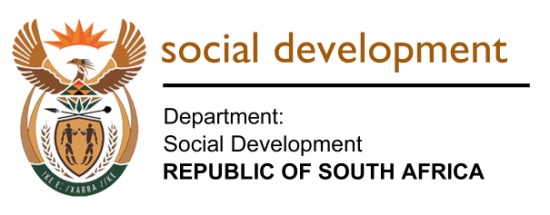 TEMPLATE FOR INPUTSNAME OF PERSON SUBMITTING INPUTS:NAME OF ORGANISATION/DEPARTMENT/PROVINCECONTACT NUMBER:CONTACT EMAIL ADDRESS: [Please provide details of the person, organization, department, province, or body that submits comments]REGULATIONCOMMENTED ON[Please indicate whichRegulation the comment/srelate to]PROPOSAL[Please provide aclear proposal on howthe regulation should be amended]MOTIVATION[Please provide detailed motivation for the proposed amendment]